教 学 简 报二O二一年第三期         　                     总第127期娄底职业技术学院教务处编                   2021年9月15日【教学动态】我校开展2021级三年制高职专业人才培养方案制（修）订及检查评价工作为贯彻落实《关于组织做好职业院校专业人才培养方案制定与实施工作的通知》（教职成司函〔2019〕61号）、《教育部关于印发<职业教育专业目录（2021年）的通知>》（教职成〔2021〕2号）和全国职业教育大会精神，根据湖南省教育厅《关于开展2021年高职高专院校专业人才培养方案检查和新设专业办学水平合格性评价工作的通知》，结合《娄底职业技术学院提质培优行动计划（2021-2023年）实施方案》（娄职院发〔2021〕11号）建设要求，确保人才培养方案在省级抽查中全部合格，进一步提高优秀等级，在学校专业人才培养方案制订与实施工作领导小组的领导下，教务处和医学部分别开展了校本部和医学校区专业人才培养方案检查评价。教务处出台了《娄底职业技术学院关于做好2021级三年制高职专业人才培养方案制（修）订工作的通知》《娄底职业技术学院关于开展2021年专业人才培养方案检查评价的通知》等文件，从制（修）订重点、制订程序、实施要求和范式等方面进行了明确和规范，并组织相关人员进行了培训和答疑。各二级学院组织专业带头人、执笔人和一线教师认真研读和学习相关文件，开展专业人才需求调研，进行职业岗位分析和工作过程系统化课程设计，按照要求起草专业人才培养方案，在专业建设委员会的指导下进行修改优化，经专业建设委员会和二级学院审核通过。教务处和医学部分别组织专家对校本部（40个）和医学部（8个）各专业（专业方向）人才培养方案进行了合格性评审，通过专家复审、专家评审组长抽审和主管部门复核等工作，督促、指导各二级学院对人才培养方案进行了修改和优化，直至合格。经过多轮修改优化后，各专业人才培养方案职业面向较清晰，目标岗位较明确，培养目标及培养规格定位较准确，课程体系设计基本合理，学时、学分比例符合规定要求，按要求开齐开足了公共基础课程（不少于总学时的25%）和选修课程（不少于总学时的10%），实践性教学课时比例均达到了50%以上，顶岗实习时间达到6个月（少数校企合作专业为10个月），专业总课时控制在2900学时内，课内课时在1900以内（中医学和临床医学专业参照国家教学标准控制在3000学时内，课内课时在2100左右）。9月1日，在我校官网上公布了本次制（修）订且通过合格性评审的48个专业人才培养方案（含专业方向）（教务处）【“三教”改革】我校举办“优质教学资源建设与课程教学改革”培训为全面提升教师课程建设与改革能力，切实推进“三教”改革，9月6日，娄底职业技术学院由教务处和重点项目办牵头，机电工程学院承办了一场“优质教学资源建设与课程教学改革”的专题培训，培训在学校视频会议室进行。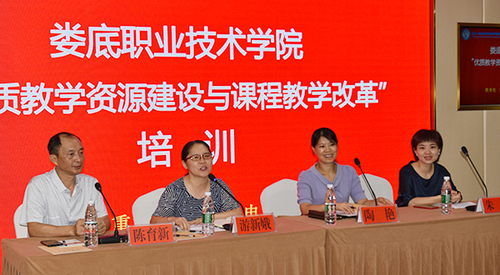 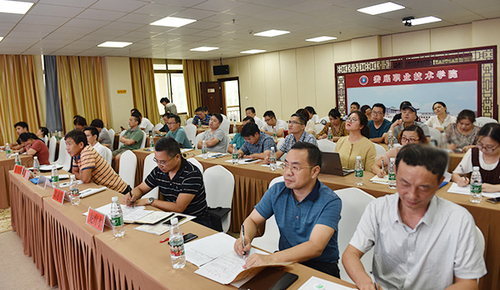 出席开班仪式的有娄底职院副校长游新娥，教务处处长朱燕，主讲专家陶艳教授及相关院部领导参加，机电工程学院陈育新院长主持。游新娥强调，学校发展进入新时期，“三教”改革迫在眉睫，全国乡村振兴人才培养优质校建设发展方案已经制定，学校提质培优行动计划全面启动。“三教”改革是所有发展改革的基石，只有“三教”改革改到实处，才有可能实现学校高质量发展的目标；学校“三教”改革任重道远，一线教师要责无旁贷地投身到“三教”改革中来，希望各位教师在这场改革中思考“我做了什么”“我能做什么”“我该怎么做”。 湖南铁道职业技术学院铁道轨道交通机车车辆学院副院长陶艳教授以《对标人才培养方案推进课程教学改革》为主题，详细介绍了人才培养方案的调研、论证和制订，就课程教学设计和课程改革实施等做了深刻的阐述。长沙民政职业技术学院机电专业带头人黄有全教授以《职业教育在线精品课程建设与应用》为主题，对教师课程建设相关政策做出了解读和预判，就课程建设的思路和方法做了详细的阐述。本次培训共有78人参训，其中机电工程学院41人，其他各院部37人。参训教师认真听取了培训，取得了良好的效果，培训结束后颁发了结业证书。（吴光辉  朱亚鹏  李 权）我校开展2021年校级教学成果奖评审及省级教学成果奖推荐工作为贯彻落实习近平总书记关于职业教育的重要指示和全国职教大会精神，进一步加快发展现代职业教育，推进职业教育教学改革，着力提高技术技能人才培养质量，根据《关于开展2021年湖南省职业教育省级教学成果奖评审工作的通知》（湘教通〔2021〕168号）及《娄底职业技术学院关于开展2021年校级级教学成果奖申报及评选的通知》（娄职院发〔2021〕41号）精神，我校组织了2021年校级教学成果奖的申报评审及省级教学成果奖的推荐工作。经各部门、单位自主申报、教务处初审、专家现场评审、评审委员会审定，遴选确定2021年校级教学成果奖一等奖2项、二等奖3项、三等奖9项，推荐《“三融三合”乡村振兴人才培养模式的研究与实践》等4项教学成果参加省级教学成果奖的评选。（教务处）2021年娄底职业技术学院校级教学成果奖获奖名单我校教师在2021年湖南省职业院校教师职业能力竞赛教学能力比赛中喜获佳绩2021年湖南省职业院校教师职业能力竞赛教学能力比赛结果于8月1日揭晓，我校十支教师队伍参与了包括装备制造大类、财经商贸大类在内的7个专业大类的比赛。曹滢丹团队、邓思琴团队等九支队伍分别在三个组别的竞争中突出重围，获得省赛三等奖的佳绩，获奖率创历史新高。2021年湖南省职业院校教学能力比赛我校团队获奖名单教师职业能力竞赛旨在引导广大教师传承发扬楚怡职业教育精神，落实立德树人根本任务，切实推进国家和省职业教育教学标准落地，不断提升自身师德践行能力、专业教学能力、综合育人能力和自主发展能力，打造更多“金课”，确保人才培养质量不断提高。我校将始终秉持“以赛促教、以赛促研，以赛促建、以赛促改”的理念，全力构建“三全育人”体系，持续深化“三教”改革，为教师综合素质、专业化水平和创新能力的全面提升提供支持与保障，着力打造高水平、结构化专业与课程教学团队，不断提升办学水平，为服务“三高四新”战略做出更大贡献。（教务处）【质量监控】2021-2022学年第一学期开学教学检查通报为了全面了解新学期开学情况，确保新学期开学教学工作顺利进行，教务处于9月3日召开教学副院长（副主任）会议，对全校的期初教学工作及期初教学检查工作进行了安排和部署。副校长游新娥强调要做细开学、开课、开讲的准备工作，做实迎检、迎赛工作，做深“三教”改革工作。9月9日，教务处与相关职能部门、各院部相关人员分组对全校教学场地、实习实训设施准备情况进行了检查；9月10日，副校长游新娥、教务处、质管办、各院部联合检查组对开课第一天的教学情况进行了全面检查。现将检查情况通报如下。 一、开学开课准备情况1.教学文件准备情况。教务处与各院部提前准备、周密配合，确保了教学任务安排、课表编排落实到位。教学文件准备符合各专业教学需要，能对教学组织管理起到指导作用，能满足学期教学需求。2.教学场所准备情况。教务处、各二级学院组织教师清理教学场所环境卫生，排查安全隐患，维修保养教学设备设施，准备教学材料。大部分教学场地的多媒体设备、实习实训设施完好，教学软件安装到位，教学仪器等摆放整齐。个别教室存在卫生不到位，课桌座板缺失以及开关面板不齐等安全隐患，已协调后勤处整改到位，确保顺利开课。3.教学资料发放情况。课表、教研本、教学笔记、作业本等教学资料及时发放，教材基本发放到位，确保开学工作规范有序。二、开课第一天教学检查情况1.教师课堂教学情况。绝大多数任课教师敬业爱岗，严于律己，课前准备充分，按照学院要求撰写了教案、制作了PPT课件，并有一定的备课储备量，教材、授课计划、教学笔记等教学资料携带齐全。绝大部分教师提前10分钟进教室，教学状态饱满，特别是梁斌、王冬青、刘新逢、谢莉、邱玉贵、付学、庄梦思、胡勇为等老师上课准备充分，精神状态好，课堂纪律好，教学组织有序。2.学生学习情况。学生到课率高，全校平均到课率为92.65%。特别是20级应用英语2班、20级应用英语4班、20级应用英语5班、20级农管2班、20级大数据2班、20级软件1班、20级电子2班、20级计网（华为）1班、20级数媒（项目）1班、20级幼儿管理2班、20级园林（卓鼎）1班、20级工业机器人1班、19级动医1班、19级汽车检修2班、19级园艺1班、19级应用英语3班、19级会计4班、19级数媒1班、19级动漫2班、19级软件1班、19级应用电子1班等21个班级到课率为100%。绝大多数学生能够遵守纪律，提前10分钟到达教室，课堂秩序良好。大部分班级均将手机放在班级手机袋中，学生抬头率较高。三、存在的问题1.教师课堂教学组织能力有待进一步加强。20级农管3班3个学生玩手机游戏，20级商英（邮轮）1班3人趴在桌上，20级建工3班2人趴在桌上睡觉，19级动物1班个别学生讲小话、玩手机，19级应用电子1班2人玩手机，19级计网（华为）3班1人睡觉，2人玩手机，19级旅游管理1班2人玩手机，17级汽检高1班1人看小说。2.教学管理有待进一步加强。主教楼202桌椅座板缺失，509教师休息室没有空调遥控器，502窗帘破损，518地面地脚螺栓裸露等。主教楼六楼卫生打扫不彻底，汽车学院实训中心走廊灯光较暗，机电工程学院实训中心个别实训室多媒体设备故障等。四、整改要求各二级学院、教学部要进一步强化师德师风建设，加强教风与学风建设，建立教学管理长效机制，不断提升教学质量和管理水平。教师要进一步强化优质课堂建设，改革教学内容与教学方法，推进现代教育技术与课程教学的深度整合，切实提高课堂教学质量。针对本次检查中出现的问题，请各院部高度重视，务必认真核实，采取有力措施切实整改到位。（教务处）获奖等级教学成果名称备注一等奖“三融三合”乡村振兴人才培养模式的研究与实践推荐省厅 一等奖助推地方农机产业转型升级的“智造引领、多元融合”协同育人模式创新与实践推荐省厅  二等奖“医教协同，多元融通”高职护理专业“5+N”素质课程体系的建构与应用推荐省厅  二等奖二双协同•四位融通•四级递进：信息类专业高技能人才培养模式创新与实践推荐省厅  二等奖基于提升学生英语学科核心素养的高职公共英语“三维六融”课程建设与实践三等奖提高学生实践动手能力完善创新创业创效实践教育体系的探索与实践三等奖乡村振兴背景下高职涉农特色专创一体化育人平台的构建与实践三等奖基于《综合素质拓展》课程开展管理与课程融合育人的教育实践创新研究三等奖以业绩为导向的高职院校二级学院专业教师绩效考核体系构建与实践三等奖基于“1+X”证、课、赛、创融通的护理专业人才培养模式的探索与实践三等奖乡村振兴战略下高职农旅复合创新型人才培养研究与实践三等奖基于培养学习兴趣的多元化教学模式研究与实践三等奖“逻辑联结，理性与感性思维和谐共力”的艺术设计类专业课程建设与实践三等奖农机智能制造专业群1+X证书课证融通教学改革实践研究序号团队成员姓名参赛组别获奖等级1曹滢丹、李洁、王豪、彭李博专业课程一组三等奖2邓思琴、罗华、刘英俊、肖常纬专业课程一组三等奖3田延豹、朱永星、周锡、龙育才专业课程一组三等奖4刘双平、郭赞伟、邱珊、李倩琪专业课程一组三等奖5喻彩霞、 邱智鸿、邹慧鹏、黄惠妮专业课程一组三等奖6张翠娟、朱冬、向浪、周耿专业课程二组三等奖7谢政权、彭豪、童鹏、何文静专业课程二组三等奖8赵熹妮、姚娟、田玉、张湘波公共基础课程组三等奖9邱晓霞、钱朝军、周莎莎公共基础课程组三等奖